ANEXO V (A contratada deverá preencher, imprimir e assinar)TERMO DE CIÊNCIA E RESPONSABILIDADEA contratada abaixo identificada declara ter tomado conhecimento da Especificação Técnica de Procedimentos de Segurança do trabalho para Empreiteiras e Prestadores de serviços Gerais nas dependências da UDESC, disponibilizado pela mesma. Declara ainda, que concorda inteiramente com todos os termos, condições e requisitos estabelecidos na mencionada Especificação e se responsabiliza por seu integral cumprimento durante toda vigência do contrato. Finalmente, declara que detém todas as condições técnicas e administrativas necessárias para o integral cumprimento das obrigações contidas nesta Especificação. LOCAL, ........DE...................DE.............. NOME DA EMPRESA PRESTADORA DE SERVIÇO: ENDEREÇO COMPLETO:CNPJ:CNAE: NOME RESPONSÁVEL LEGAL: RG:CPF:Assinatura: (OBS: Assinatura com firma reconhecida)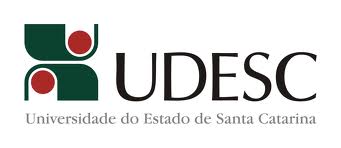 Universidade do Estado de santa Catarina - UDESCCNPJ 83.891.283/0001-36CONTATO (48)3321-8000